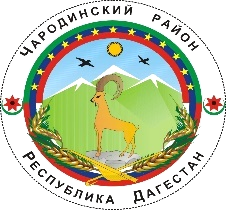 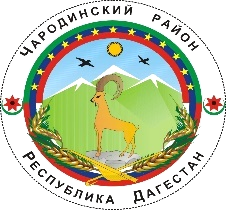 Р Е С П У Б Л И К А   Д А Г Е С Т А Н    МУНИЦИПАЛЬНОЕ ОБРАЗОВАНИЕ «ЧАРОДИНСКИЙ РАЙОН» СОБРАНИЕ ДЕПУТАТОВ РД. Чародинский район, с. Цуриб пл. И. Шамиля 368450                                                                                                                          тел/факс  55-36-27, 55-36-23                                                                    E-mail:charodarayon@e-dag.ru   20.07.2023г                                                                                                                                с. ЦурибРЕШЕНИЕ №119Об утверждении Положения о порядке организации проведения публичных слушаний, общественных обсуждений в муниципальном образовании «Чародинский район».В соответствии со статьей 28 Федерального закона от 6 октября 2003 г.№ 131-ФЗ «Об общих принципах организации местного самоуправления в Российской Федерации», Уставом муниципального образования «Чародинский район» Собрание депутатов муниципального района «Чародинский район»Решило:Утвердить прилагаемое Положение о порядке организации ипроведения публичных слушаний, общественных обсуждений вмуниципальном образовании «Чародинский район» (прилагается).Опубликовать настоящее решение в районной газете «Чарада» и разместить на официальном сайте администрации муниципального образования. Настоящее Решение вступает в силу со дня его опубликования.Глава МО «Чародинский район»                                                   М.А. МагомедовПредседатель Собрания депутатов МО «Чародинский район»                                                   К.М. МахачевУтвержденоРешением Собрания депутатовМО «Чародинский район»от 20.07.2023г № 119 ПОЛОЖЕНИЕо порядке организации и проведения публичных слушаний,общественных обсуждений в МО «Чародинский район»Статья 1 Общие положения1. Публичные слушания, общественные обсуждения - это одна из формреализации населением муниципального района своего конституционногоправа на местное самоуправление.2. Публичные слушания, общественные обсуждения проводятся всоответствии с федеральными законами, законами Республики Дагестан, атакже в соответствии с Уставом муниципального образовании «Чародинский район» и настоящим Положением о порядке организации и проведения публичных слушаний, общественных обсуждений в муниципальном образовании «Чародинский район» (далее – Положение).3. Не допускается принятие муниципального правового акта, проект котороговыносится на публичные слушания, общественные обсуждения до получениярезультатов публичных слушаний, общественных обсуждений.Статья 2 Цели проведения публичных слушаний, общественныхобсужденийПубличные слушания, общественные обсуждения проводятся с целью:1) информирования населения о предполагаемых решениях органов местногосамоуправления;2) выявления общественного мнения по теме и вопросам, выносимым напубличные слушания, общественные обсуждения;3) осуществления взаимодействия органов местного самоуправления снаселением;4) подготовки предложений и рекомендаций по обсуждаемомумуниципальному правовому акту;5) соблюдения права человека на благоприятные условия жизнедеятельности,прав и законных интересов правообладателей земельных участков и объектовкапитального строительства.Статья 3 Вопросы, выносимые на публичные слушания, общественныеобсуждения.На публичные слушания в порядке, предусмотренном настоящимПоложением, должны выноситься:1) проект устава муниципального образования «Чародинский район»,а также проект муниципального нормативного правового акта о внесенииизменений и дополнений в устав муниципального образования «Чародинский район», кроме случаев, когда в устав муниципального образования вносятся изменения в форме точного воспроизведения положений Конституции Российской Федерации, федеральных законов, Устава муниципального образования или Республиканских законов в целях приведения Устава муниципального образования «Чародинский район» в соответствие с этими нормативными правовыми актами;2) проект бюджета муниципального района и отчет о его исполнении;3) проект стратегии социально-экономического развития муниципальногорайона;4) вопросы о преобразовании муниципального района, заисключением случаев, если в соответствии со статьей 13 Федеральногозакона «Об общих принципах организации местного самоуправления вРоссийской Федерации» для преобразования муниципального района требуется получение согласия населения муниципального района,выраженного путем голосования либо на сходах граждан.2. На общественные обсуждения могут выноситься:1) общественно значимые вопросы местного значения;2) проекты решений органов местного самоуправления.3. На общественные обсуждения или публичные слушания выносятсявопросы:1) по проектам генеральных планов, проектам правил землепользования изастройки, проектам планировки территории, проектам межеваниятерритории, проектам, предусматривающим внесение изменений в один изуказанных утвержденных документов, проектам решений о предоставленииразрешения на условно разрешенный вид использования земельного участкаили объекта капитального строительства, проектам решений опредоставлении разрешения на отклонение от предельных параметровразрешенного строительства, реконструкции объектов капитальногостроительства.4. На публичные слушания и (или) общественные обсуждения могутвыноситься иные вопросы местного значения и проекты муниципальныхправовых актов, требующие учета интересов населения муниципальногорайона.5. На публичные слушания не могут быть вынесены вопросы:1) относящиеся в соответствии с действующим законодательством к ведениюРоссийской Федерации, Республики Дагестан, к совместному ведениюРоссийской Федерации и Республики Дагестан;2) противоречащие Конституции РФ, общепризнанным нормам и принципаммеждународного права, действующему федеральному законодательству,Уставу и законам Республики Дагестан;3) противоречащие общепризнанным нормам морали и нравственности;4) о доверии или недоверии органам и должностным лицам местногосамоуправления, об их поддержке или ответственности.Статья 4 Инициаторы проведения публичных слушаний1. Публичные слушания могут проводиться по инициативе:1) населения муниципального района;2) Собрания депутатов муниципального района;3) главы муниципального образования.2. Публичные слушания, проводимые по инициативе населения илиСобрания депутатов муниципального района, назначаются Собраниемдепутатов муниципального района, а по инициативе главы муниципального образования - главой муниципального образования.Статья 5 Порядок реализации инициативы населения по проведениюпубличных слушаний.1. С инициативой о проведении публичных слушаний по проектумуниципального правового акта может выступить каждый гражданинРоссийской Федерации.2. С инициативой о проведении публичных слушаний от имени населенияобращается инициативная группа в составе не менее 10 жителеймуниципального района, обладающих избирательным правом. В поддержкуинициативы проведения публичных слушаний инициативная группапредставляет в Собрание депутатов муниципального района подписи (форма подписного листа представлена в приложении 1 к настоящему Положению) не менее 3 процентов жителей муниципального района, обладающих избирательным правом.3. Созданная в соответствии с требованиями настоящего Положенияинициативная группа подает в Собрание депутатов муниципального района, ходатайство, отвечающее требованиям части 4 настоящей статьи.4. В ходатайстве инициативной группы о проведении публичных слушанийдолжны быть указаны:- фамилия, имя, отчество, адрес места жительства каждого членаинициативной группы,- вопрос, выносимый на публичные слушания,- обоснование необходимости проведения публичных слушаний,- предлагаемый состав выступающих на публичных слушаниях.К ходатайству прилагается проект муниципального правового акта,выносимого на публичные слушания, информационные и аналитическиематериалы, относящиеся к теме публичных слушаний, подписные листы сподписями жителей муниципального района, копия протокола заседанияинициативной группы, на котором было принято решение об инициативепроведения публичных слушаний; избран представитель, уполномоченныйпредставлять интересы инициативной группы.5. Вопрос о назначении публичных слушаний должен быть рассмотренСобранием депутатов муниципального района не позднее чем через 30календарных дней со дня поступления ходатайства инициативной группы.На заседание Собрания депутатов муниципального района, кромеинициативной группы, в обязательном порядке приглашаются специалисты,эксперты, должностные лица, в компетенции которых находятся вопросы,предлагаемые к рассмотрению на публичных слушаниях.6. По результатам рассмотрения Собрание депутатов муниципального района принимает одно из решений:назначить публичные слушания;отказать в назначении публичных слушаний.7.  Основанием для отказа в назначении публичных слушаний является:1) нарушение требований, установленных настоящим Положением;2) несоответствие проекта муниципального правового акта, выносимого напубличные слушания, Конституции Российской Федерации, федеральнымзаконам, законам Республики Дагестан, Уставу муниципальногообразования.8. В случае принятия Собранием депутатов муниципального района решенияоб отказе в назначении публичных слушаний данное решение направляетсячленам инициативной группы в течение 15 календарных дней со дня егопринятия. В решении должны быть указаны причины отказа в назначениипубличных слушаний.Статья 6 Назначение публичных слушанийСобрание депутатов принимает решение о проведении публичныхслушаний.Глава муниципального образования издает постановление о проведении публичных слушаний.При назначении публичных слушаний Собранием депутатовмуниципального района вопрос рассматривается на очередном заседании в соответствии с регламентом Собрания депутатов.Решение о назначении публичных слушаний принимается большинствомголосов от установленной численности депутатов.В решении Собрания депутатов муниципального района, постановлении Главы муниципального образования о назначении публичных слушаний должны в обязательном порядке указываться:1) вопрос либо проект муниципального правового акта, выносимый напубличные слушания;2) дата, время и место проведения публичных слушаний;3) сроки и место представления предложений и замечаний по вопросам,обсуждаемым на публичных слушаниях, заявок на участие в публичныхслушаниях; Публичные слушания должны быть проведены не позднее 30 календарных дней со дня принятия решения о назначении публичных слушаний до даты их проведения. Решение Собрания депутатов муниципального района, постановление главы муниципального образования, о назначении публичных слушаний, с указанием времени и места проведения публичных слушаний, а также проект муниципального правового акта, выносимого на публичные слушания, не позднее, чем за 7 календарных дней до дня проведения публичных слушаний, подлежат официальному опубликованию. С момента опубликования решения Собрания депутатов муниципального района, Постановления главы муниципального образования, о проведении публичных слушаний жители муниципального района, имеющие право на участие в публичных слушаниях, считаются оповещенными о времени иместе проведения публичных слушаний.Проект муниципального правового акта размещается на официальном сайтеадминистрации муниципального образования с учетом положений Федерального закона от 9 февраля 2009 года № 8-ФЗ «Об обеспечении доступа к информации о деятельности государственных органов и органов местного самоуправления», для представления возможности жителями поселений своих замечаний и предложений по вынесенному на обсуждение проекту муниципального правового акта, в том числе посредством официального сайта, другие меры, обеспечивающие участие в публичных слушаниях жителей поселения, опубликование результатов публичных слушаний, включая мотивированное обоснование принятых решений, в том числе посредством их размещения на официальном сайте.Для размещения материалов и информации, указанных в части 5 настоящейстатьи, обеспечения возможности представления жителями муниципальногорайона своих замечаний и предложений по проекту муниципальногоправового акта, а также для участия жителей поселения в публичныхслушаниях с соблюдением требований об обязательном использовании длятаких целей официального сайта может использоваться федеральнаягосударственная информационная система «Единый портал государственныхи муниципальных услуг (функций)», порядок использования которой дляцелей настоящей статьи устанавливается Правительством РоссийскойФедерации.»Статья 7 Назначение общественных обсужденийОбщественное обсуждение назначается правовым актом инициатораобщественного обсуждения, в котором должна содержаться следующаяинформация:1) общественно значимые вопросы и проекты решений органов местногосамоуправления, муниципальных организаций, иных органов и организациймуниципального района, осуществляющих в соответствии с федеральнымизаконами отдельные публичные полномочия, по которому инициируетсяпроведение общественного обсуждения;2) способ проведения общественного обсуждения;3) место, дата, время начала и окончания проведения общественногообсуждения.Статья 8. Организация подготовки публичных слушаний Организация проведения публичных слушаний возлагается наинициаторов проведения публичных слушаний.В случае если публичные слушания проводятся по инициативе Собраниядепутатов муниципального района, Главы муниципального района – наспециалиста администрации муниципального района, к компетенциикоторого относится выносимый на публичные слушания вопрос.Организация проведения публичных слушаний по инициативе населенияосуществляется ими самостоятельно. Публичные слушания могут проводиться в рабочее время.Проведение публичных слушаний в нерабочие, праздничные дни недопускается.Орган местного самоуправления, принявший решение о назначениипубличных слушаний, определяет выступающих на публичных слушаниях сучетом предложений, поступивших от населения, а также список должностныхлиц, специалистов, организаций, представителей общественности, приглашаемых к участию в публичных слушаниях.Участникам публичных слушаний обеспечивается возможность высказатьсвое мнение по проекту муниципального правового акта, вынесенного на публичные слушания.Статья 9 Порядок проведения публичных слушаний Публичные слушания проводятся публично и открыто в назначенноевремя, дату и в определенном месте.Публичные слушания проводятся в помещении, пригодном дляразмещения в нем представителей различных групп населения, права изаконные интересы которых затрагивают вопросы, вынесенные напубличные слушания. Организатор слушаний не вправе ограничить доступ впомещение заинтересованных лиц или их представителей.На публичных слушаниях председательствует председатель Собраниядепутатов, Глава муниципального образования либо иное лицо, определяемоеорганом местного самоуправления, назначившим публичные слушания. Председательствующий на публичных слушаниях открывает слушания,оглашает тему публичных слушаний, перечень вопросов, выносимых напубличные слушания, инициаторов проведения публичных слушаний,предлагает порядок проведения слушаний и регламент работы, представляетсебя, секретаря публичных слушаний, приглашенных. Секретарь публичных слушаний ведет протокол публичных слушаний.При ведении протокола секретарь может использовать видео- или аудиозапись. Для организации обсуждений председательствующий объявляетвопрос, по которому проводится обсуждение, и предоставляет словоучастникам публичных слушаний с правом выступления для аргументациисвоих предложений по теме публичных слушаний. На публичных слушаниях обсуждаются только вопросы и (или)проекты нормативных актов, опубликованные в установленном настоящимПоложением порядке. Первое слово на публичных слушаниях предоставляетсяПредставителю (представителям) органа, проект муниципального правового акта которого является предметом публичныхслушаний. В случае если публичные слушания проводятся по инициативенаселения, первое слово предоставляется представителю инициативнойгруппы. Участники публичных слушаний вправе направлять на имяинициаторов публичных слушаний предложения и замечания, касающиесявопросов, вынесенных на публичные слушания, в письменной форме. Все присутствующие на публичных слушаниях граждане,представители организаций, учреждений, общественных объединений имеютправо высказывать свои предложения, замечания по рассматриваемымвопросам, в порядке предусмотренным регламентом проведения публичногослушания. Все поступившие замечания и предложения учитываются и выносятсяна обсуждение всех участников публичного слушания, после чего ставитсяна голосование итоговый результат и публичные слушания объявляютсязакрытыми.Статья 10 Организация проведения общественных обсуждений.Общественные обсуждения проводятся с обязательным участиемуполномоченных лиц органов местного самоуправления, муниципальныхорганизаций, иных органов и организаций, осуществляющих в соответствиифедеральными законами отдельные публичные полномочия,представителей граждан и общественных объединений, интересы которыхзатрагиваются соответствующим решением.Общественное обсуждение проводится с привлечением к участию в немпредставителей различных профессиональных и социальных групп, в томчисле лиц, права и законные интересы которых затрагивает или можетзатронуть решение, проект которого выносится на общественноеобсуждение. Общественное обсуждение проводится публично и открыто. Участникиобщественного обсуждения вправе свободно выражать свое мнение ивносить предложения по вопросам, вынесенным на общественноеобсуждение.Общественное обсуждение указанных вопросов может проводиться черезсредства массовой информации, в том числе через информационно-телекоммуникационную сеть "Интернет". Порядок проведения общественного обсуждения устанавливается егоорганизатором в соответствии с Федеральным законом от 21 июля 2014 г. N 212- ФЗ "Об основах общественного контроля в Российской Федерации",другими федеральными законами и иными нормативными правовыми актамиРоссийской Федерации, законами и иными нормативными правовыми актамиРеспублики Дагестан, нормативными правовыми актами муниципальногорайона. Организатор общественного обсуждения заблаговременно обнародуетинформацию о вопросе, выносимом на общественное обсуждение, сроке,порядке его проведения и определения его результатов. При этом организатор обеспечивает всем участникам общественногообсуждения свободный доступ к имеющимся в его распоряженииматериалам, касающимся вопроса, выносимого на общественное обсуждение.Статья 11 Результаты публичных   слушанийПо результатам публичных слушаний их организатор составляет итоговыйдокумент (протокол), содержащий обобщенную информацию о ходепубличных слушаний, в том числе о мнениях их участников, поступившихпредложениях и заявлениях, об одобренных большинством участниковслушаний рекомендациях.Протокол публичных слушаний должен быть оформлен не позднее 5календарных дней со дня проведения и содержать позиции, мнения,замечания и предложения участников публичных слушаний по всемвопросам, выносимым на публичные слушания. Протокол подписываетсяпредседателем и секретарем публичных слушаний.    3. Инициаторы проведения публичных слушаний в срок не позднее 5календарных дней со дня оформления протокола публичных слушанийпередают должностным лицам администрации муниципального района, введении которых находятся вынесенные на публичные слушания вопросы,для рассмотрения и анализа поступивших в ходе публичных слушанийпредложений и замечаний.4. В срок не позднее 5 календарных дней со дня получения протоколадолжностное лицо администрации муниципального района дает заключениео результатах публичных слушаний с мотивированным обоснованиемпринятого решения, подписываемое Главой муниципального района,согласно приложению 2 к настоящему Положению.Для подготовки заключения и проведения экспертизы должностное лицоимеет право привлекать к работе экспертов, специалистов различныхорганизаций независимо от организационно-правовой формы и формысобственности.5. Заключение о результатах публичных слушаний передается вадминистрацию муниципального района.6. Заключение о результатах публичных слушаний подлежит официальномуопубликованию не позднее чем через 30 календарных дней со дня окончанияпубличных слушаний в порядке, установленном Уставом муниципальногообразования «Чародинский район», настоящим Положением и размещается на официальном сайте администрации муниципального образованияв информационно - телекоммуникационной сети «Интернет».Заключение о результатах публичных слушаний, протокол публичныхслушаний и материалы, собранные в ходе подготовки и проведенияпубличных слушаний, хранятся в администрации муниципального образования.Статья 12 Результаты общественных обсуждений По результатам общественного обсуждения его организатор подготавливает итоговый документ - протокол, который направляется на рассмотрение в органы местного самоуправления муниципального района и обнародуется в соответствии с Федеральным законом от 21 июля 2014 года N 212-ФЗ "Об основах общественного контроля в Российской Федерации", в том числе размещается в информационно-телекоммуникационной сети "Интернет".Органы местного самоуправления в соответствии с компетенцией, обязаны Рассмотреть направленный им итоговый документ (протокол), подготовленный по результатам общественного обсуждения, и в установленный законодательством Российской Федерации срок направить организатору общественного обсуждения обоснованный ответ.В случаях, предусмотренных федеральными законами и иныминормативными правовыми актами Российской Федерации, законами и иныминормативными правовыми актами Республики Дагестан, нормативнымиправовыми актами муниципального района, органы местногосамоуправления муниципального образования учитывают предложения,рекомендации и выводы, содержащиеся в этих документах.В случаях, предусмотренных федеральными законами и иныминормативными правовыми актами Российской Федерации, законами и иныминормативными правовыми актами Республики Дагестан, нормативнымиправовыми актами муниципального района, предложения, рекомендации ивыводы, содержащиеся в итоговых документах, учитываются при оценкеэффективности деятельности муниципальных организаций.Статья 13 Особенности проведения публичных слушаний по проектуУстава муниципального образования «Чародинский район», проекту муниципального правового акта о внесении изменений и дополнений в Устав муниципального образования «Чародинский район»Проект Устава муниципального образования  «Чародинский район»проект муниципального правового акта о внесении изменений и дополнений в Устав муниципального образования «Чародинский район» не позднее, чем за 30 дней до дня рассмотрения вопроса о принятии Уставамуниципального образования «Чародинский район», внесении измененийи дополнений в Устав муниципального образования «Чародинский район»подлежат официальному опубликованию с одновременнымопубликованием установленного Собранием депутатов муниципальногорайона порядка учета предложений по проекту Устава, проекту указанногомуниципального правового акта, а также порядка участия граждан в егообсуждении. Не требуется официальное опубликование порядка учетапредложений по проекту муниципального правового акта о внесенииизменений и дополнений в Устав муниципального образования «Чародинский район», а также порядка участия граждан в его обсуждении в случае, если указанные изменения и дополнения вносятся в форме точного воспроизведения положений Конституции Российской Федерации, федеральных законов, Устава муниципального района или законов Республики Дагестан в целях приведения Устава муниципального образования «Чародинский район» в соответствие с этими нормативнымиправовыми актами. Предложения по проекту Устава муниципального образования «Чародинский район», проекту муниципального правового акта о внесении изменений и дополнений в Устав муниципального образования «Чародинский район»:Направляются в письменном или электронном виде: Главе муниципального образования;Председателю Собрания депутатов муниципального района в течение 30дней со дня официального опубликования указанного проекта.Оформляются в письменном виде с указанием фамилии, имени,отчества, адреса места жительства лица, вносившего предложение; Должны содержать номер статьи, текст предлагаемой редакции. Поступившие от населения замечания и предложения по проекту Устава муниципального образования «Чародинский район», проекту муниципального правового акта о внесении изменений и дополнений в Устав муниципального образования «Чародинский район» рассматриваются на заседаниях постоянных комиссий Собрания депутатов муниципального образования или на заседании Собрания депутатов муниципального образования. На их основе депутатами Собрания депутатов муниципального образования могут бытьвнесены поправки в проект Устава муниципального образования «Чародинский район», проект муниципального правового акта о внесении изменений и дополнений в Устав муниципального образования «Чародинский район».  Граждане участвуют в обсуждении проекта Устава муниципальногообразования «Чародинский район», проекта муниципального правового акта о внесении изменений и дополнений в Устав муниципального образования «Чародинский район» посредством: участия в публичных слушаниях по проекту Устава муниципального образования «Чародинский район», проекту муниципального правового акта о внесении изменений и дополнений в Устав муниципальногообразования «Чародинский район»; участия в заседаниях Собрания депутатов муниципального района и соответствующей постоянной комиссии Собрания депутатов муниципального образования, на которых рассматривается вопрос о проекте (принятии) Устава муниципального образования «Чародинский район»,проекте муниципального правового акта о внесении изменений и дополненийв Устав муниципального образования «Чародинский район». Допуск граждан на заседания Собрания депутатов муниципального района и его постоянной комиссии осуществляется в порядке, установленном Регламентом Собрания депутатов муниципального района.Публичные слушания по проекту Устава муниципального образования «Чародинский район», проекту муниципального правового акта овнесении изменений и дополнений в Устав муниципального образования «Чародинский район» проводятся в порядке, установленном Уставоммуниципального образования «Чародинский район», решениямиСобрания депутатов муниципального района, настоящим Положением.Статья 14 Заключительные положенияНастоящее Положение является обязательным для органов местногосамоуправления, должностных лиц органов местного самоуправления,представительного органа местного самоуправления, граждан, общественныхобъединений и организаций независимо от организационно-правовой формыи формы собственности, расположенных на территории муниципальногорайона.